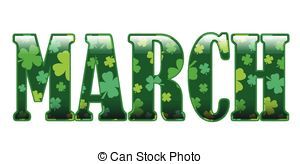 Pastor's MessageSee you on Wednesday nights…“… Known and read by everybody. You show that you are a letter from Christ, the result of our ministry, written not with ink but with the Spirit of the living God, not on tablets of stone but on tablets of human hearts.” (2 Corinthians 3:3)This verse tells us that people are reading us like a letter every day. I wonder how accurately they are reading us. I wonder how aware we are of what they are reading. This Wednesday March 4th we will continue looking at the words of Jesus in the sermon on the mount called the Beatitudes. This word taken from Latin means;  "happy, fortunate, blessed". Think of the subjects that Jesus addresses like individual letters that Jesus wants us to use to form sentences in our lives that will be read by others. The above verse says that we are letters “from Christ” to others... letters not written with ink, but rather with the Holy Spirit. Your life can make a real difference in the lives of others. Make plans to be with me each Wednesday during Lent, for a time of growing with the words of Jesus, as well as proofreading your life, before it is read by others. Put it on your calendar; a time to eat a delicious supper and visit with others from 5:45-6:15pm in our renovated Fellowship Room in the old church, and then a time of worship and teaching at 6:30 in church. God bless you and your family… Pastor DaveContact: PastorDaveWOL@gmail.comPreschool News at "Word"Open House Night: Monday, March 23rd at 6:30pmWe will be hosting our annual community Open House for all current and new preschoolers. That evening you will be able to meet our teaching staff, hear our students sing, visit the classrooms, and the gardens will be in full bloom. Invite your friends and family to this eventful night and see the difference Word of Life makes in Christian education!Grandparent Lunch Days: Thur., Mar. 26th and Fri., Mar. 27that 11:30amCalling all grandparents: We want to invite you to a special Grandparent Luncheon in the month of March! Many of our students here at WOL do not have a grandparent to eat lunch with on these days. Please contact Ericca Dunn if you are interested in bringing a lunch for a child and celebrating with us! Call 623/544-4608 or email: director@wolschool.orgSilent Auction & Dinner Night: Friday, April 3rd at 6:30pmCome out and support the school's biggest fundraiser of the year! It's an "Evening Under the Stars" event you don't want to miss! Thousands of dollars of items and services have been donated and catering will be by Famous Dave's--Best BBQ in the West. Tickets are $25.00/person and include dinner, childcare, silent auction and raffle drawings. This will be a night to remember here at Word of Life!Questions: Ericca at director@wolschool.org or623/544-4608.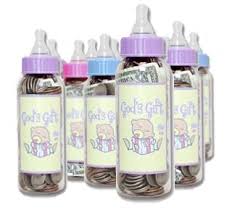 CHOICES PREGNANCY CENTERS OF GREATER PHOENIXSpecial Thank You to everyone who took a bottle, filled it and returned it. 
We will update you when we have the total and hope to top last year's 
whopping total of $2,238!If you have questions, please contact Alma Stewart, 623/476-2441 or sunnycalal@aol.comSunshine Foster Homes NewsSunday School for Sunshine Group Home Foster Children:You are invited to help us share the Good News with some amazing children! Our next Sunday School class is scheduled on Sunday, March 15th from 1:00-4:30pm.Volunteers are always welcome! Come for one session or both. The first session is from (1-2:30pm), the second session is (3-4:30pm). If interested in helping, please contact Jean at jean_mihm@yahoo.com jean_mihm@yahoo.com or call 317/750-7463 or Judy at judyrundquist99@yahoo.com for additional information.Sunshine Foster Children Reading/Tutoring:Please consider joining us! The Reading Buddies Program provides weekly tutoring services on Thursdays from 6-7pm for boys living in Sunshine Foster Group Homes in Surprise. This year we are also tutoring one of the Sunshine Group Homes in Glendale. The boys' grade levels range from preschool through 9th grade. Additional volunteers are always welcome as our goal is to provide one-on-one tutoring for the children. Our tutoring sessions for this month will be held on March 5th, 19th, & 26th.In addition to the weekly tutoring sessions, the boys assist in the training of therapy dogs by Reading to the Dogs on the 2nd Tuesday of each month (3/10/20) from 6-7pm through the Animals4God Program.Informational flyers are available at the Welcome Center. If you are interested in joining the Reading Buddies Team, please contact Jean at jean_mihm@yahoo.com or call 317/750-7463 or Judy at judyrundquist99@yahoo.com for additional information.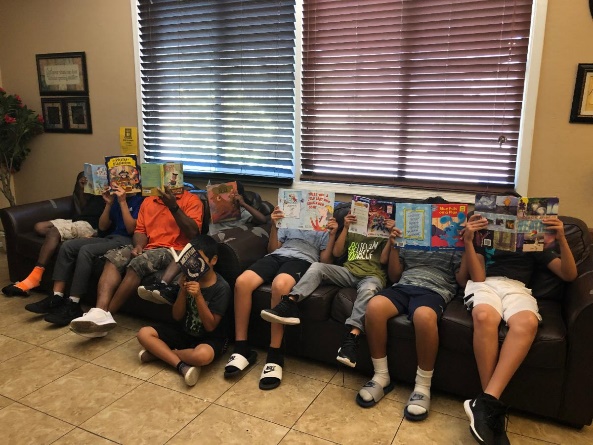 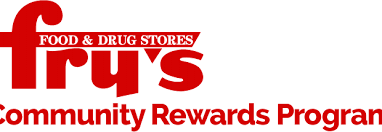 

Senior OpportunitiesMarch’s "Restaurant of the Month" is Sunday, March 22nd at 6:00pm
  Irish Wolfhound. 16811 N. Litchfield Rd.  Surprise 85374(623-214-1004).If you have suggestions where you would like to go for the next month.Please let Joan know if you can attend or need to carpool.Questions: Joan Ball at jmball45@gmail.com or call 612/483-0278.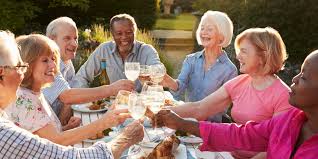 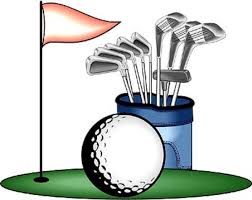 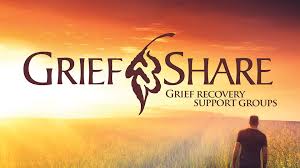 Children's Ministry at "Word"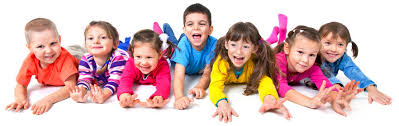 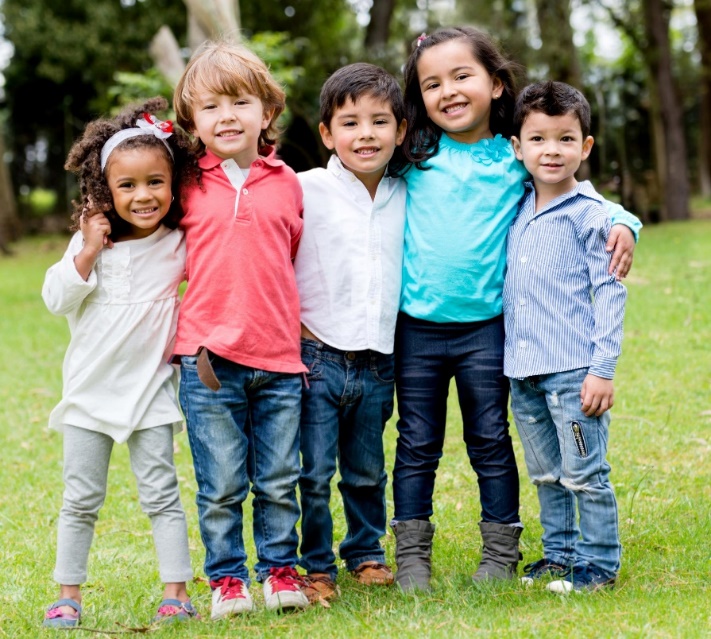 GOLF FUNDRAISERSaturday, March 7th.7:30am Shot Gun StartArizona Traditions17225 N. Citrus Rd.,Surprise, AZ$75 Fee includes 18 Holes Golf and Lunch (Half Pound Burger, Chips, Coleslaw, Tea and Water).Make Checks Payable to Word of LifeAny Questions Call Mike Brewer at 623/533-0835 (Registration begins Feb. 9th).